       	ΕΛΛΗΝΙΚΗ ΔΗΜΟΚΡΑΤΙΑ                                                      	 ΥΠΟΥΡΓΕΙΟ  ΠΑΙΔΕΙΑΣ ΚΑΙ ΘΡΗΣΚΕΥΜΑΤΩΝ		Επισκοπή  17/2/2012	ΠΕΡΙΦ/ΚΗ Δ/ΝΣΗ		Π/ΘΜΙΑΣ & Δ/ΘΜΙΑΣ ΚΡΗΤΗΣ                                              Αρ.πρωτ.34	Δ/ΝΣΗ Δ/ΒΑΘΜΙΑΣ ΕΚΠ/ΣΗΣ Ν. ΗΡΑΚΛΕΙΟΥ	ΓΕΝΙΚΟ ΛΥΚΕΙΟ ΕΠΙΣΚΟΠΗΣ		ΠΡΟΣ: Ταχ. Δ/νση    : Επισκοπή                                       Ταχ. Κωδ.      : 700 08	                                                  Δ/ΝΣΗ Δ/ΜΙΑΣ ΕΚ/ΣΗΣ Ν. ΗΡΑΚΛΕΙΟΥ Πετράκη)Πληροφορίες  : ΜΑΓΚΑΦΟΥΡΑΚΗΣ ΔΗΜΗΤΡΙΟΣ	  Τηλέφωνο       : 2810-771016	Fax                 : 2810-771016E-mail:mail@lyk-episk.ira.sch.gr    ΠΡΟΚΗΡΥΞΗ ΕΚΔΗΛΩΣΗΣ ΕΝΔΙΑΦΕΡΟΝΤΟΣΓΙΑ ΤΑ ΤΑΞΙΔΙΩΤΙΚΑ ΓΡΑΦΕΙΑ  ΓΙΑ ΤΡΙΗΜΕΡΗ ΕΚΠΑΙΔΕΥΤΙΚΗ ΕΚΔΡΟΜΗ ΤΗΣ Β ΛΥΚΕΙΟΥ ΣΤΑ ΧΑΝΙΑ  Ο Δ ιευθυντής του Λυκείου Επισκοπής προκηρύσσει εκδήλωση ενδιαφέροντος για τα ταξιδιωτικά γραφεία για τη διοργάνωση τριήμερης εκδρομής των μαθητών της Β τάξης στα Χανιά στις 3 έως 6 ή 10 έως 13 Απριλίου 2020.   Η προσφορά πρέπει να περιλαμβάνει α) Τη μεταφορά 23 μαθητών και 2 συνοδών καθηγητών από την Επισκοπή στα Χανιά και αντίστροφα.β) Τη διαμονή δύο βράδια σε ξενοδοχείο 4 ή 5 αστέρων εντός ή εκτός πόλεως, με ημιδιατροφή.γ) Δύο  εκπαιδευτικές εκδρομές σε Μάλεμε και Θέρισσο.  Οι κλειστές προσφορές πρέπει να παραδοθούν στον Δ/ντή του σχολείου μέχρι την Δευτέρα 24 Φεβρουαρίου 2020 .                                                         Ευχαριστούμε                                                                      Ο Διευθυντής                                                              Μαγκαφουράκης Δημήτριος                                                     ...........................................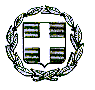 